长征镇2021年-2022年槟榔重大病虫害防治项目竞争性磋商文件项目编号：琼ZDZB-2021033-201  采 购 人：琼中黎族苗族自治县长征镇人民政府代理机构：海南正德润泰投资管理有限公司2021年12月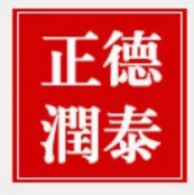 目录第一章磋商邀请函	1第二章供应商须知	4第三章 用户需求	21第四章合同条款及格式	24第五章响应文件内容及格式	26第一章磋商邀请函受琼中黎族苗族自治县长征镇人民政府（以下简称“采购人”）的委托，海南正德润泰投资管理有限公司（以下简称“采购代理机构”）拟对长征镇2021年-2022年槟榔重大病虫害防治项目（采购项目编号：琼ZDZB-2021033-201 ）进行竞争性磋商，兹邀请符合本次竞争性磋商采购要求的供应商进行密封投标，有关事项如下：一、项目概况1、项目名称：长征镇2021年-2022年槟榔重大病虫害防治项目2、项目编号：琼ZDZB-2021033-201  3、采购需求：药物一批、详见招标文件采购需求清单5、交付期限: 签订合同之日起5日内6、资金来源：政府资金7、采购预算（最高限价）：1345900.00元，投标报价超出磋商最高限价的均视为无效报价8、投标有效期：60日历天。二、供应商资格要求符合《中华人民共和国政府采购法》第二十二条规定的供应商。在中华人民共和国注册的、具有独立承担民事责任能力的法人（需提供三证合一的营业执照复印件加盖单位公章）；有依法缴纳税收和社会保障资金的良好记录（提供2020年1月至今任意3个月的社保缴纳记录凭证和纳税证明复印件并加盖公章）；（3）具有良好的商业信誉和健全的财务会计制度{提供2020年会计师事务所出具的财务审计报告或2021年以来任意一个月（或1季度）的财务报表：资产负债表、利润表和现金流量表，新成立公司根据实际情况提供财务报表复印件（加盖公章）（4）参加政府采购活动前三年内（注册成立时间不足三年的，从注册时间起算），在经营活动中没有重大违法记录的声明函；（5）供应商必须为未被列入“信用中国” 网站( www.creditchina.gov.cn) 失信被执行人、重大税收违法案件当事人名单、政府采购严重违法失信行为记录名单和“中国政府采购网” ( www.ccgp.gov.cn)政府采购严重违法失信行为记录名单的响应人；（6）供应商承诺在本项目投标中与其他供应商无串通投标的情形，否则接受财政部门的相关处罚及承担相应的法律责任。（7）提交供货承诺书：保证货源全新正品，保质保量，按时供货，否则按合同赔偿违约金，并自愿接受财政部门的相关处罚；（8）具有履行合同所必需的设备和专业技术能力（提供履约承诺函）；（9）购买本项目竞争性磋商文件并缴纳响应保证金；（10）必须符合法律、行政法规规定的其他条件。三、磋商文件的获取1、时间：2021年12月06日至2021年12月13日上午08:30至11:30，下午14:30至17:30（节假日除外）；2、购买磋商文件地点：海口市美兰区沿江四路金达小区A1栋别墅。3、售价：人民币￥500.00元/份（文件售后概不退）4、供应商购买竞争性磋商文件时应携带以下资料：单位授权委托书原件，有效身份证、单位营业执照副本（三证合一）、相关资质（格）证明资料复印件加盖公章。四、响应文件递交截止时间、开标时间及地点1、响应文件递交截止时间：2021年12月17日09时30分（北京时间），逾期或不符合规定的响应文件恕不接收；2、响应文件递交地址：海口市美兰区蓝天路51号京航大酒店5楼（海南招协招标采购交易平台）开标63、磋商时间：2021年12月17日09时30分（北京时间）4、磋商地点：海口市美兰区蓝天路51号京航大酒店5楼（海南招协招标采购交易平台）6号开标室。5、公告发布媒介：中国海南政府采购网、全国公共资源交易平台（海南省）全国公共资源交易平台（海南省）·琼中县五、保证金缴纳相关事项：保证金金额：10000.00元（大写人民币壹万元整）保证金到账截止时间：2021年12月17日09时30分（北京时间），并备注项目名称或项目编号。户  名：海南正德润泰投资管理有限公司开户行：中国民生银行股份有限公司海口分行营业部账  号：157865792六、联系方式采购人名称：琼中黎族苗族自治县长征镇人民政府地  址：琼中长征镇联系人：陈先生         联系电话：0898-86398036采购代理机构名称：海南正德润泰投资管理有限公司地  址：海口市美兰区沿江四路金达小区A1栋别墅联系人：林工电  话：0898-66269912第二章供应商须知（一）总则1、适用范围本竞争性磋商文件仅适用于本次磋商邀请中所叙述货物和服务项目招标。2、有关定义及相应职责2.1 “采购人”系指依法进行政府采购的国家机关、事业单位、团体组织。本次竞争性磋商的采购人是琼中黎族苗族自治县长征镇人民政府。2.2 “采购代理机构”系指受采购人的委托依法办理采购事宜的机构。本次竞争性磋商的采购代理机构是海南正德润泰投资管理有限公司。2.3 “供应商”系指实名购买竞争性磋商文件拟参加竞争性磋商和拟向采购人提供服务的供应商。其职责如下：2.3.1 对竞争性磋商文件错、漏之处提出澄清、说明要求或质疑；2.3.2  按要求编制响应文件；2.3.3 派磋商代表递交响应文件，参加磋商活动，对评审小组就响应文件提出的问题进行澄清；“磋商代表”系指在磋商过程中代表提交响应文件单位处理磋商事宜的人员，包括单位法定代表人或负责人及取得授权的单位人员；2.3.4 配合相关职能部门就竞争性磋商采购项目的质疑、投诉和举报的处理工作；2.3.5 与采购人签订采购合同，按照合同规定向采购人提供服务；2.3.6 政府采购法律法规所规定的其他职责。2.4 合格的供应商 2.4.1符合《中华人民共和国政府采购法》第二十二条规定的供应商。2.4.2在中华人民共和国注册的、具有独立承担民事责任能力的法人（需提供三证合一的营业执照复印件加盖单位公章）；2.4.3有依法缴纳税收和社会保障资金的良好记录（提供2020年1月至今任意3个月的社保缴纳记录凭证和纳税证明复印件并加盖公章）；2.4.4具有良好的商业信誉和健全的财务会计制度{提供2020年会计师事务所出具的财务审计报告或2021年以来任意一个月（或1季度）的财务报表：资产负债表、利润表和现金流量表，新成立公司根据实际情况提供财务报表复印件（加盖公章）2.4.5参加政府采购活动前三年内（注册成立时间不足三年的，从注册时间起算），在经营活动中没有重大违法记录的声明函；2.4.6供应商必须为未被列入“信用中国” 网站( www.creditchina.gov.cn) 失信被执行人、重大税收违法案件当事人名单、政府采购严重违法失信行为记录名单和“中国政府采购网” ( www.ccgp.gov.cn)政府采购严重违法失信行为记录名单的响应人；2.4.7供应商承诺在本项目投标中与其他供应商无串通投标的情形，否则接受财政部门的相关处罚及承担相应的法律责任。2.4.8提交供货承诺书：保证货源全新正品，保质保量，按时供货，否则按合同赔偿违约金，并自愿接受财政部门的相关处罚；2.4.9具有履行合同所必需的设备和专业技术能力（提供履约承诺函）；2.4.10本项目不接受联合体投标、不允许转包、分包；2.4.11购买本项目竞争性磋商文件并缴纳响应保证金；2.4.12必须符合法律、行政法规规定的其他条件。2.4.13“成交供应商”系指经磋商小组评审，并授予合同的供应商/供应商。2.5 供应商不得存在下列情形之一：（1）为招标人不具有独立法人资格的附属机构（单位）；（2）与招标人存在利害关系且可能影响招标公正性；（3）与本招标项目的其他供应商为同一个单位负责人；（4）与本招标项目的其他供应商存在控股、管理关系；（5）为本招标项目的代建人；（6）为本招标项目的招标代理机构；（7）与本招标项目的代建人或招标代理机构同为一个法定代表人；（8）与本招标项目的代建人或招标代理机构存在控股或参股关系；（9）与本招标项目的施工承包人以及建筑材料、建筑构配件和设备供应商有隶属关系或者其他利害关系；（10）被依法暂停或者取消投标资格；（11）被责令停产停业、暂扣或者吊销许可证、暂扣或者吊销执照；（12）进入清算程序，或被宣告破产，或其他丧失履约能力的情形；（13）在最近三年内发生重大监理质量问题（以相关行业主管部门的行政处罚决定或司法机关出具的有关法律文书为准）；（14）被列入信用中国网站（www.creditchina.gov.cn）失信被执行人、重大税收违法案件当事人名单、政府采购严重违法失信行为记录名单和中国政府采购网( www.ccgp.gov.cn)政府采购严重违法失信被执行人名单；（15）法律法规或供应商须知前附表规定的其他情形。3、合格的货物与服务3.1 “货物”是指各种形态和种类的物品，包括原材料、燃料、设备、产品等。所投货物必须是合法生产且符合招标文件要求的合格货物，并能够满足货物采购合同规定的品牌、产地、质量、价格和有效期等。3.2 “服务”是指除工程以外的其他政府采购对象，其中包括：卖方须承担的运输、安装、技术支持与升级、培训、验收以及其它类似附加服务的义务。4、投标费用    4.1 供应商应承担所有与准备和参加磋商有关的费用。不论磋商的结果如何，招标代理机构和采购人、代建单位均无义务和责任承担这些费用。5．竞争性磋商文件的约束力5.1供应商购买本竞争性磋商文件后如在响应文件提交截止时间5日前未对采购代理提出书面质疑，即视为接受了本竞争性磋商文件中的所有条款和规定。5.2 本竞争性磋商文件由采购代理负责解释。（二）竞争性磋商文件6、竞争性磋商文件的构成6.1 竞争性磋商文件由下列文件以及在磋商过程中发出的修正和补充文件组成：第一章  磋商邀请函第二章  供应商须知第三章  用户需求第四章  合同条款及格式第五章  响应文件内容及格式注：请仔细检查竞争性磋商文件是否齐全，如有缺漏，请立即与采购代理联系解决。6.2 供应商应认真阅读磋商文件中所有的事项、格式、条款和技术规范等。供应商没有按照磋商文件要求提交全部资料，或者供应商没有对磋商文件在各方面都做出实质性响应是供应商的风险，并可能导致其响应文件被拒绝。6.3 需求中列明标的物的技术要求是采购人基于实际工作需要而提出的基本需求，如果有专利、商标、品牌、型号等信息的，仅起技术说明、参考作用，不具有任何限制型，投标产品响应其指标性能要求即可。7、竞争性磋商文件的澄清供应商在收到竞争性磋商文件后，若有疑问需要澄清，可以书面形式（包括信函、传真、电传，下同）在响应文件提交截止时间5日前（逾期不受理）通知采购代理机构，采购代理机构将以书面形式进行答复，同时采购代理机构有权将答复内容（包括所提问题，但不包括问题来源）分发给所有购买了本磋商文件的供应商。未对采购代理机构提出书面意见，即视为接受了本竞争性磋商文件中的所有条款和规定。8、竞争性磋商文件的修改8.l 在响应文件提交截止时间5天前，采购代理机构和采购人可主动或在解答供应商提出的澄清问题时对磋商文件进行修改。8.2 竞争性磋商文件的修改是竞争性磋商文件的组成部分，采购代理机构将以书面或网上公告的形式通知所有购买本竞争性磋商文件的供应商，并对供应商具有约束力。供应商在收到上述通知后，应立即以书面形式向采购代理机构和采购人确认。8.3 为使供应商准备响应文件时有充分的时间对磋商文件修改部分进行研究，采购代理机构和采购人可适当推迟响应文件提交截止时间。8.4 本竞争性磋商文件的解释权属于采购代理机构和采购人、代建单位。（三）竞争性磋商文件的编制和数量9、响应文件的语言供应商提交的响应文件以及供应商与采购代理机构和采购人就有关磋商的所有来往函电均应使用中文。供应商提交的支持文件和印刷的文献可以用另一种语言，但相应内容应附有中文翻译本，在解释响应文件时以翻译本为准。10、响应文件的构成10．1响应文件应包括资质部分、商务部分、第一次报价等内容（凡有具体格式要求详见竞争性磋商文件“第六章 响应文件内容及格式”，本竞争性磋商文件没有具体规定和要求的内容格式不限，由供应商自拟）。10．2 若供应商未按竞争性磋商文件的要求提供资料，或未对竞争性磋商文件做出实质性响应，将作为无效响应文件。10.3资格的证明文件响应文件由供应商的法定代表人或其授权代表（以下统称磋商申请人代表）递交，并出示本人有效身份证（或港澳台通行证、护照，下同）的原件，和授权书原件（或说明磋商授权书原件装订在响应文件内），以证明授权代表的身份和被授权范围，并由采购人验证确认。10.4编制在响应文件中的以上所需的各种证书、证件、证明等系复印件，须在复印件上加盖供应商单位公章。11、响应文件编制11.1供应商应完整地填写磋商文件中提供的《投标函及投标函附录》等磋商文件中规定的所有内容。11.2供应商必须保证响应文件所提供的全部资料真实可靠，并接受采购代理机构对其中任何资料进一步审查的要求。11.3如果响应文件填报的内容不详，或没有提供磋商文件中所要求的全部资料及数据，使磋商小组无法正常评审的，由此产生的结果由供应商承担。11.4响应文件外形尺寸应统一为A4纸规格，文件所使用的印章必须为企业公章，且与供应商名称完全一致，不能以其它业务章或附属机构印章代替。需签名之处必须由当事人亲笔签署。11.5 响应文件自制部分必须打印，每页须按顺序加注页码，装订牢固且不会轻易脱落（注：如胶装）。如因装订问题而出现漏页或缺页，由此产生的一切后果由供应商自行承担。11.6 任何行间插字、涂改和增删，必须由供应商授权代表在旁边签字或盖章后方可有效。12、报价12.1本次磋商最高限价为1345900.00元，投标报价超出磋商最高限价的均视为无效报价。12.2 供应商应按投标函及投标函附录的要求报价。12.3 候选成交供应商的报价如超过预算且采购人不能支付的，采购人有权拒绝而递选下一个顺位的候选成交供应商。12.4供应商为中小微企业（含联合体）的情况：12.4.1中小微企业的认定标准：中小企业是指在中华人民共和国境内依法设立，依据国务院批准的中小企业划分标准确定的中型企业、小型企业和微型企业，但与大企业的负责人为同一人，或者与大企业存在直接控股、管理关系的除外。中小企业参加政府采购活动，应当出具《中小企业声明函》。在政府采购活动中，供应商提供的货物、工程或者服务符合下列情形的，享受中小企业扶持政策：（1）在货物采购项目中，货物由中小企业制造，即货物由中小企业生产且使用该中小企业商号或者注册商标；（2）在工程采购项目中，工程由中小企业承建，即工程施工单位为中小企业；（3）在服务采购项目中，服务由中小企业承接，即提供服务的人员为中小企业依照《中华人民共和国劳动合同法》订立劳动合同的从业人员。在货物采购项目中，供应商提供的货物既有中小企业制造货物，也有大型企业制造货物的，不享受本办法规定的中小企业扶持政策。以联合体形式参加政府采购活动，联合体各方均为中小企业的，联合体视同中小企业。其中，联合体各方均为小微企业的，联合体视同小微企业。对符合《政府采购促进中小企业发展管理办法》（财库﹝2020﹞46号）的小微企业的投标报价按94%计算取值（即按投标报价扣除6%）后参加评审；本项目属于农、林、牧、渔业。12.4.2 根据财政部、国家发展和改革委员会文件2004年12月17日颁布《关于印发[节能产品政府采购实施意见]的通知》财库[2004]185号规定，属于节能清单中的产品有效时间以国家节能产品认证证书有效截止日期为准，超过认证证书有效截止日期的自动失效。政府采购属于节能清单中产品时，在性能、技术、服务等指标同等条件下，应当优先采购节能清单所列的节能产品。12.4.3 根据财政部、环保总局文件2006年10月24日颁布《关于环境标志产品政府采购实施的意见》财库[2006]90号规定，属于“环境标志产品政府采购清单”中的产品有效时间以中国环境标志产品认证证书有效截止日期为准，超过认证证书有效截止日期的自动失效。采购人采购的产品属于“环境标志产品政府采购清单”中品目的，在性能、技术、服务等指标同等条件下，应当优先采购“环境标志产品政府采购清单”中的产品。12.4.4 根据财库〔2014〕68号《财政部司法部关于政府采购支持监狱企业发展有关问题的通知》，监狱企业视同小微企业。监狱企业是指由司法部认定的为罪犯、戒毒人员提供生产项目和劳动对象，且全部产权属于司法部监狱管理局、戒毒管理局、直属煤矿管理局，各省、自治区、直辖市监狱管理局、戒毒管理局，各地(设区的市)监狱、强制隔离戒毒所、戒毒康复所，以及新疆生产建设兵团监狱管理局、戒毒管理局的企业。监狱企业报价时，提供由省级以上监狱管理局、戒毒管理局(含新疆生产建设兵团)出具的属于监狱企业的证明文件，不再提供《中小微企业声明函》。12.4.5 根据财库〔2017〕141号《财政部民政部中国残疾人联合会关于促进残疾人就业政府采购政策的通知》，在政府采购活动中，残疾人福利性单位视同小型、微型企业，享受政府采购支持政策的残疾人福利性单位应当同时满足《财政部民政部中国残疾人联合会关于促进残疾人就业政府采购政策的通知》所列条件。残疾人福利性单位属于小型、微型企业的，不重复享受政策。符合条件的残疾人福利性单位在参加政府采购活动时，应当提供《残疾人福利性单位声明函》，并对声明的真实性负责。12.4.6 根据财库[2010]48号《关于信息安全产品实施政府采购的通知》财政部、工业和信息化部、质检总局、认监委文件，在政府采购活动中采购信息安全产品的，应当采购经国家认证的信息安全产品。产品供应商提供由中国信息安全认证中心按国家标准认证颁发的有效认证证书。12.4.7 提供的产品属于绿色产品的，供应商应当选择海南省政府采购网上商城建立绿色产品库中的产品投标，并提供证明文件复印件。供应商所投产品属于节能产品、信息安全产品、环境标志产品按、绿色产品照格式填写并提供目录截图及货物产品相关的认证证书复印件。特别声明:对于未能按照要求填写及未能提供证明资料或提供资料不完整的视同未提供。13、备选方案本次竞争性磋商只允许供应商有一个响应方案，否则视其响应文件无效。14、磋商保证金：14.1保证金金额：10000.00元（大写人民币壹万元整）保证金到账截止时间：2021年12月17日09时30分（北京时间），并备注项目名称或项目编号。户  名：海南正德润泰投资管理有限公司开户行：中国民生银行股份有限公司海口分行营业部账  号：15786579214.2保证金的退还：未成交供应商将保证金退还申请(格式自拟)附转账凭证，发送至2714207806@qq.com邮箱；成交供应商于与采购人签订后同后发送：保证金退还申请(格式自拟)附转账凭证及合同扫描件至上述邮箱办理保证金退还事宜。14.3 下列任何情况发生时，磋商保证金将不予退还：1）供应商在招标文件规定的投标有效期内撤回其投标的；2）成交供应商无正当理由不与采购人签订政府采购合同的；3） 成交供应商在规定期限内未能签订合同或未按规定提供履约保证金的；4）供应商提供虚假投标文件或虚假补充文件的；5）供应商有串标、围标的行为；6）将中标项目转让给他人，或者在投标文件中未说明，且未经采购人同意，违反采购文件规定，将中标项目分包给他人的；7）成交供应商收到确认成交通知书后，无正当理由主动放弃中标的；8）有其它违反法律、法规、规章行为，经采购监管部门查实的。14.4 有下列情形之一的，视为供应商串通投标，其投标无效：1）不同供应商的投标文件由同一单位或者个人编制;2）不同供应商委托同一单位或者个人办理投标事宜;3）不同供应商的投标文件载明的项目管理成员或者联系人员为同一人;4）不同供应商的投标文件异常一致或者投标报价呈规律性差异;5）不同供应商的投标文件相互混装;6）不同供应商的投标保证金从同一单位或者个人的账户转出。15、响应文件的数量和签署15.1 响应文件一式叁份（正本一份，副本贰份）以及电子版响应文件一份，固定装订（注：胶装）。15.2 响应文件须按磋商文件的要求执行，每份响应文件均须在封面上清楚标明“正本”或“副本”字样，“正本”和“副本”具有同等的法律效力；“正本”和“副本”之间如有差异，以“正本”为准。15.3 响应文件正本中，文字材料需打印或用不褪色墨水书写。响应文件的正本须经法定代表人或授权代表签署和加盖供应商公章。15.4响应文件应用不褪色的墨水书写或打印，字迹应易于辨认并应由供应商的法定代表人或其委托代理人签字并加盖单位公章。由委托代理人签字的，响应文件中应附有法定代表人授权委托书。响应文件应尽量避免涂改、行间插字或删除。如出现上述情况，改动之处应加盖单位公章或由供应商的法定代表人或其授权的代理人签字确认。15.5 电子版响应文件为U盘或光盘一份，电子响应文件须提供与纸质版响应文件完全一致的PDF版文件（含签字、盖章等）。（四）响应文件的递交16、响应文件的密封及标记16.l 供应商应将响应文件正本和所有副本密封在一个专用袋（箱）中、电子版响应文件、投标函及投标函附录密封在一个专用袋（箱）中，共密封为2个专用袋（箱），并在专用袋（箱）上标明“响应文件”、“电子版响应文件、投标函及投标函附录”字样，封口处应加盖骑缝章。封皮上均应写明：致：海南正德润泰投资管理有限公司项目名称：长征镇2021年-2022年槟榔重大病虫害防治项目项目编号：琼ZDZB-2021033-201  注明：“请勿在开启时间之前启封”供应商名称16.2 响应文件未按上述规定书写标记和密封者，采购代理机构不对响应文件被错放或先期启封负责。17、响应文件提交截止时间17.l 供应商须在响应文件提交截止时间前将响应文件送达采购代理机构规定的地点。17.2 供应商的授权代表须携带《法定代表人授权书》。其现场所签署确认的文件均代表供应商的决定，并作为响应文件的补充内容，具有同等法律效力。17.3 若采购代理机构推迟了响应文件提交截止时间，应以公告的形式通知所有供应商。在这种情况下，采购代理机构、采购人和供应商的权利和义务均应以新的响应文件提交截止时间为准。17.4 在响应文件提交截止时间后递交的响应文件，采购代理机构将拒绝接收。（五）开标18、开标18.l 招标代理机构按“磋商公告”或“磋商邀请函”中规定的时间和地点组织开标，采购人代表、招标代理机构有关工作人员参加。供应商应委派授权代表参加开标活动，参加开标的代表须持本人身份证件签名报到以证明其出席。未派授权代表或不能证明其授权代表身份的，招标代理机构对响应文件的处理不承担责任。18.2政府采购主管部门、监督部门、国家公证机关公证员由其视情况决定是否派代表到现场进行监督。18.3 供应商授权代表将查验响应文件的密封情况，确认无误后拆封。18.4 若响应文件未密封，招标代理机构将拒绝接收该供应商的响应文件。18.5根据财库〔2015〕124号《财政部关于政府采购竞争性磋商采购方式管理暂行办法有关问题的补充通知》在采购过程中符合要求的供应商（社会资本）只有2家的，竞争性磋商采购活动可以继续进行。（六）磋商、评审及成交19、磋商小组的组成磋商小组成员由3人组成，由一位业主代表，两位专家从海南省综合评标专家库中随机抽取组成。磋商小组成员将按照客观、公正、审慎的原则，根据磋商文件规定的评审程序、评审方法和评审标准进行独立评审。20、评审方法及评审程序20.1本次评审采用综合评分法。20.2 综合评分法，是指响应文件满足磋商文件全部实质性要求且按评审因素的量化指标评审得分最高的供应商为成交候选供应商的评审方法。综合评分法评审标准中的分值设置与评审因素的量化指标相对应。20.3评审时，磋商小组各成员独立对每个有效响应的文件进行评价、打分，然后汇总每个供应商每项评分因素的得分。20.4磋商小组在对响应文件的有效性、完整性和响应程度进行审查时，可以要求供应商对响应文件中含义不明确、同类问题表述不一致或者有明显文字和计算错误的内容等作出必要的澄清、说明或者更正。供应商的澄清、说明或者更正不得超出响应文件的范围或者改变响应文件的实质性内容。20.5磋商小组要求供应商澄清、说明或者更正响应文件应当以书面形式作出。供应商的澄清、说明或者更正应当由法定代表人或其授权代表签字或者加盖公章。由授权代表签字的，应当附法定代表人授权书。20.6 资格审查：评审小组根据国家相关法律法规和磋商文件的规定，对供应商的资格证明文件进行资格性和符合性审查，如供应商不具备磋商资格，评审小组可按投票方式决定是否作无效响应处理（详见附表1）。20.6.1 磋商小组根据《资格性审查表》和《符合性审查表》对响应文件的资格性和符合性进行审查，只有对《资格性审查表》和《符合性审查表》所列各项作出实质性响应的响应文件才能通过初步评审。对是否实质性响应磋商文件的要求有争议的内容，磋商小组将以记名方式表决，得票超过半数的供应商有资格进入下一阶段的评审，否则将被淘汰。有以下情况的将不能通过初步评审：（1）供应商未能满足供应商资格要求的；（2）供应商未提交法人授权委托书的； （3）响应文件未按磋商文件规定要求填写响应内容及签名盖章的；（4）报价不是固定价或者报价不是唯一的；（5）不符合磋商文件规定的其它条件。20.6.2 判断响应文件有效与否只根据响应文件本身，而不寻求外部证据。20.6.3 磋商小组在初审中，对算术错误的修正原则如下：（1）报价一览表内容与响应文件中明细表内容不一致的，以报价一览表为准；（2）响应文件的大写金额和小写金额不一致的，以大写金额为准；（3）总价金额与按单价汇总金额不一致的，以单价金额计算结果为准；（4）单价金额小数点有明显错位的，以总价为准并修改单价；（5）若供应商不同意以上修正，响应文件将视为无效。20.7磋商小组对响应文件进行审核后，与各家供应商进行单独磋商。经磋商后确定最终采购需求，供应商可选择是否提交最终报价，不提交最终报价视为放弃本次磋商。供应商提交的最终报价可选择维持第一次的投标报价作为最终报价，也可低于第一次的投标报价。20.8 量化评审20.8.1 磋商小组根据评审办法对通过初步评审的响应文件进行详细评审，并进行技术和商务的评审打分。20.8.2商务评分：具体评审的内容详见（附表2）。20.8.3 价格分统一采用低价优先法计算，将通过初步评审的所有供应商的报价，即满足磋商文件要求且价格最低的报价为磋商基准价，其价格分为满分。其他供应商的价格分统一按照下列公式计算：价格分=（磋商基准价／最终磋商报价）×价格权重×10020.8.4 技术、商务及价格权重分配20.9提交最终报价后，由磋商小组采用综合评分法对提交最后报价的供应商的响应文件和最后报价进行综合评分。磋商小组根据综合评分情况，按照评审得分由高到低顺序推荐2名以上成交候选供应商，并编写评审报告。评审得分相同的，按照最后报价由低到高的顺序推荐。评审得分且最后报价相同的，按照技术指标优劣顺序推荐。注：①技术部分得分=（∑各评委所审技术参数得分）/（评委人数）；②商务部分得分=（∑各评委所审商务参数得分）/（评委人数）；③服务部分得分=（∑各评委所审商务参数得分）/（评委人数）④价格部分得分=（磋商基准价／最终磋商报价）×价格权重×100；⑤供应商综合得分=技术部分得分+商务部分得分+价格部分得分（保留二位小数）。20.10依据财库【2015】124号文件《关于政府采购竞争性磋商采购方式管理暂行办法有关问题的补充通知》，采用竞争性磋商采购方式采购的政府购买服务项目，在采购过程中符合要求的供应商只有2家的，竞争性磋商采购活动可以继续进行；采购过程中符合要求的供应商只有1家的，采购人或者采购代理机构应当终止竞争性磋商采购活动，发布项目终止公告并说明原因，重新开展采购活动。21、确定成交供应商及后续工作21.1 采购代理机构在评审结束后2个工作日内将评审报告送采购人确认。21.2 采购人将在收到评审报告后5个工作日内，从评审报告提出的成交候选供应商中，按照排序由高到低的原则确定成交供应商。21.3 采购人或者采购代理机构应当在成交供应商确定后2个工作日内，在指定的政府采购信息发布媒体上公告成交结果，同时向成交供应商发出成交通知书，并将磋商文件随成交结果同时公告。21.4 采购人与成交供应商在成交通知书发出之日起30日内，按照磋商文件确定的合同文本以及采购金额、技术和服务要求等事项签订政府采购合同。附表1、资格性审查表项目名称：长征镇2021年-2022年槟榔重大病虫害防治项目   项目编号：琼ZDZB-2021033-201  备注：资格审查内容中的每一项均为必需条件，请各谈判供应商仔细对照，如有其中任何一项不满足，均会导致资格预审不合格，请认真对待。1、在表中的各项只需填写“√/通过”或“×/不通过”。2、在结论中按“一项否决”的原则，只有全部是√/通过的，填写“合格”；只要其中有一项是×/不通过的，填写“不合格”。3、结论是合格的，才能进入下一轮；不合格的被淘汰。磋商小组全体成员（签字）：附表2、符合性审查表项目名称：长征镇2021年-2022年槟榔重大病虫害防治项目 项目编号：琼ZDZB-2021033-201  备注：1、评标委员会根据“符合性审查表”对响应文件符合性进行评审。2、在表中的各项只需填写“√/通过”或“×/不通过”。3、在结论中按“一项否决”的原则，只有全部是√/通过的，填写：“合格”；只要其中有一项×/不通过的，填写“不合格”。4、符合性审查的结论是合格的，才能进入下一轮；不合格的被淘汰。5、初步评审要求的供应商至少达到三家或以上，才能进入详细评审程序。 磋商小组全体成员（签字）：附表3、综合评分表附表4、第二次磋商报价一览表项目名称：长征镇2021年-2022年槟榔重大病虫害防治项目 项目编号：琼ZDZB-2021033-201  采购人：琼中黎族苗族自治县长征镇人民政府日期：2021年    月   日供应商全称：（盖章）法定代表人或授权代表（签字)：                      日期：2021年  月  日第三章 用户需求一、采购清单二、具体要求1、服务要求1.1供货方中标后需具有相应的技术支持及售后服务网点，确保设备、药物使用的用户能够得到及时优质的售后服务。1.2设备在安装调试、现场测试、终验后的保修期满后，因涉及设备问题或出现用户无法自行处理的问题，供货方必须提供及时的后期技术支持。1.3供货方应提供至少1年的免费保修期（采购清单中免费保修期有特殊要求的按照采购清单中的为准）。若厂家有超过期限免费保修期的按厂家方案执行。药物应提供全新产品。2、培训要求2.1报价人应对本项目建设的内容提供维护、操作使用、管理等方面的培训，使受训人员能基本掌握使用及简单维护，直至能熟练独立操作。3、技术文件：报价人应提供货物的技术资料。4、投标人应提供设备的安装调试、试运行和验收标准要求4.1本项目为交付设备、药物承包项目，中标人承包及负责招标文件对中标人要求的一切事宜及责任。包括项目产品供货、配套设备提供、运输、保管、安装、调试、验收、培训及相关服务等以及供应商认为必要的其他货物、材料、服务；供应商应自行增加维护设备正常、合法、安全运行及使用所必需但招标文件没有包含的所有设备、版权、专利等一切费用，如果供应商在中标并签署合同后，在供货、安装、调试、培训等工作中出现货物的任何遗漏，均由中标人免费提供，甲方将不再支付任何费用。4.2中标采购设备与药物到达目的地，经安装、调试、技术培训后，中标人向采购人提请验收。采购人在接到供应商通知的5天内派人到现场负责组织验收，采购人按中标人提供的货物设备清单及检验产品合格证、使用说明书和其它的技术资料。所有指标应与投标文件一致或在招标文件允许的范围内并符合响应的国家或行业标准以及符合用户的使用要求。如有损坏、缺件、翻新等情况，应按款额赔偿。4.3所有产品经安装、调试、技术培训、验收合格后，双方在《货物验收单》一式四份书面签字（盖章）验收。5、售后服务5.1在保质期满后，供应商应保证以合理的价格提供备件和保养服务，当发生故障时，供应商应按保质期内同样的要求进行维修处理，合理收取维修费。6、 技术培训要求6.1农药产品必须通过主管部门备案，中标供应商须免费提供至少一年的技术培训7、 除投标文件明确外，未经采购人同意，中标人不得以任何方式转包或分包本项目。8、签订合同：中标人在收到《中标通知书》30天内与采购人签订合同。第四章合同条款及格式买方：卖方： 买、卖双方根据2021年  月  日2021年本级政府         （招标编号）设备招标采购评标的结果和“招标文件”的要求，并经双方协调一致，达成购销合同：一、合同文件本合同所附下列文件是构成本合同不可分割的部分：招标文件合同条款供应商提交的投标函和投标报价表招标采购中标品目清单技术规格（包括图纸，如果有）规格响应表（如果有）中标通知书履约保证金二、设备名称：货物设备型号：货物设备产地及厂家： 货物设备单价： 货物设备数量： 合同总价： 大写： 三、设备质量要求及卖方对质量负责条件和期限：卖方提供的设备必须是全新（包括零部件）的设备(软件不作此类要求，具体以清单要求为准)。有关设备必须符合国家检测标准，或具有有关质检部门出具的产品检验合格证明。卖方对所提供的设备须提供相应的维修保养期，保养期内非因买方的人为原因而出现质量问题，由卖方负责。卖方负责包换、包修或者包退，并承担修理、调换或退货的实际费用。卖方不能修理或不能调换，按不能交货处理。在保质期满后，卖方应保证以合理的价格，长期提供备件和保养服务，当发生故障时，卖方应按保质期内同样的要求进行维修处理，合理收取维修费。四、交货时间、地点、方式：中标供应商不得延误合同签订、仪器设备交付时间。进口仪器设备合同签订后  天必须发货到业主指定地点安装调试，由买方负责验收。设备运送产生的费用，由卖方负责。对于中标产品的塑料包装材料应符合海南禁塑制品名录要求，优先使用低（无）挥发性有机物（VOCs）含量油墨印刷标识和全生物降解塑料，对于采购产品的运输优先使用清洁能源汽车。如因包装材料、运输环节等被处罚，由卖方承担。五、卖方应随设备向买方交付设备使用说明书及相关的资料。六、国产设备、不免税自用进口设备：买方只接受由当地国家、地方税务机关监制，并套印当地国家、地方税务机关印章的相关人民币正式发票（国内人民币发票）；免税自用进口设备：买方接受外汇含税发票，连同购汇水单、报关单作报销凭证和验收单据，并以开标当天中国人民银行公布的外汇牌价（卖出价）的汇率折算为人民币结算。七、付款方式：买方验收合格，经核准由买方按合同规定和实际发票金额三周以内支付货款。八、违约责任：按《中华人民共和国合同法》执行。九、因设备的质量问题发生争议，由国家和当地政府指定的技术单位进行质量鉴定，该鉴定结论是终局的，买卖双方应当接受。十、本合同发生争议产生的诉讼，由合同签订所在地人民法院管辖。十一、本合同一式六份，买、卖、招标机构三方及财政采购监管部门各执一份，均具同等效力。十二、本合同经买、卖、鉴证三方签字、盖章并在鉴证方收到卖方的履约保证金后，合同即生效。十三、买卖双方应当自中标通知书发出之日起30日内，按照招标文件和中标人投标文件的规定，双方签订书面合同。如超过期限未签合同，应重新招标或顺延下一中标候选人。十四、卖方必须按时供货并完成验收，逾期安装验收的，乙方须按每日万分之五的比例给付违约金给甲方。附：中标通知书、中标清单买方：                                    卖方： 地址：                                    地址： 法定代表人：                              法定代表人：委托代理人：                              委托代理人：使用单位确认签名：电话：                                    电话：开户银行：                                开户银行： 银行帐号：                                银行帐号：年  月  日                                年  月  日采购代理机构声明：本合同标的经采购代理机构依法定程序采购，合同主要条款内容与招投标文件的内容一致。第五章响应文件内容及格式 （正本/副本）长征镇2021年-2022年槟榔重大病虫害防治项目响 应 文 件（封面）项目编号：供应商名称 ：              （盖章 ）              地址：    电话： 传真：法定代表人：                （签名或盖章）       响应代表： 签字：手机：日期 ： 年 月 日目    录请投标供应商按照以下要求的格式、内容、顺序制作响应文件，并请编制目录及页码，否则可能将影响对响应文件的评价。综合评分表各项页码索引表投标函及投标函附录（除响应文件内附一份，另独立密封附一份）1、投标函致：海南正德润泰投资管理有限公司根据贵方为“              ”项目的磋商邀请（招标编号：琼ZDZB-2021033-201 ），正式授权下签字代表              （全名、职务）代表投标方                   （投标方名称、地址）提交下述文件正本壹份和副本贰份。根据此函，我们宣布同意如下：    1、我方接受磋商文件包括修改文件（如有的话）以及全部参考资料和有关附件的所有的条款和规定。我们完全理解并同意放弃对这方面有不明及误解的权利。2、我方同意按照磋商文件第三部分 “供应商须知”的规定，本响应文件的有效期为从磋商截止日期起计算的60天，在此期间，本响应文件将始终对我方具有约束力，并可随时被接受。3、我们同意提供贵单位要求的有关本次投标的所有资料或证据，并保证资料、证据的真实有效性。    4、如果我方中标，我们将根据磋商文件的规定严格履行自己的责任和义务。        供应商名称：              （公章）        地址：                               邮编：                  电话：              传真：                     授权代表签字：               职务：                          日期：                                   二、开标一览表项目名称：供应商名称： （盖章）                           是否小微型企业产品:是（   ）；否（   ）。总价：                              大写：                         优惠政策产品扣除后总价：            大写：供应商代表签名：             职务：         联系电话：           日期：注：1、设备用人民币报价。2、第6栏的单价应包括全部安装、调试、培训、技术服务、必不可少的部件、标准备件、专用工具等费用。3、单价{单价=（货价+运抵用户指定地点运、保、税、）}和投标总价。如果单价与总价有出入，以单价为准；大写金额与小写金额不一致的，以大写金额为准；总价金额与按单价汇总金额不一致的，以单价金额计算结果金额为准；单价金额小数点有明显错位的，应以总价为准并修改单价。三、法定代表人身份证明或授权委托书（一）法定代表人身份证明供应商全称：单位性质：地址：成立时间：年月日经营期限：姓名：性别：年龄：职务：_系（供应商名称）的法定代表人。特此证明。附：法人代表身份证复印件供应商全称：（盖单位章）年月日（二）授权委托书致： 海南正德润泰投资管理有限公司      本授权书声明：委托人：供应商全称受托人：姓名    性别： 出生日期：年月日身 份 证：联系方式:兹委托受托人代表我方参加贵公司组织的项目名称 （项目编号为：）的采购活动，并授权其全权办理以下事宜：1、以我单位的名义签署响应书和响应文件2、参加响应磋商会议3、向磋商小组及采购代理机构澄清、解释响应文件中的疑问4、签订合同书并执行一切与本项目有关的事项。    受托人在办理上述事宜过程中以其自己的名义所签署的所有文件我方均予以承认。受托人无转委托权。委托期限：至上述事宜处理完毕止。附：受托代表身份证供应商全称：                   （公章）                                          法定代表人：（签字或盖章）受 托 人：（签字或盖章）年    月   日四、规格响应表供应商名称: （盖章）说明：供应商必须仔细阅读磋商文件中所有技术规范条款和相关功能要求，并对所有技术规范和功能偏离的条目列入下表，未列入下表的视作供应商不响应。供应商必须根据所投产品的实际情况如实填写，评委会如发现有虚假描述，提供虚假材料谋取中标、成交的，属违反政府采购法相关规定，该投标文件作废标处理。	注：1、磋商文件规格按磋商文件要求填写。响应文件规格按所投产品规格填写。不接受有选择性的参数。 供应商代表签名：五、磋商保证金（提供磋商保证金转账凭证复印件、开户许可证（如有）复印件加盖单位公章）六、资格审查资料（一）供应商的基本情况表附：提供“一照三号”或“一照一码”的营业执照副本复印件。（二）有依法缴纳税收和社会保障资金的良好记录（提供2020年1月至今任意3个月的社保缴纳记录凭证和纳税证明复印件并加盖公章）；具有良好的商业信誉和健全的财务会计制度{提供2020年会计师事务所出具的财务审计报告或2021年以来任意一个月（或1季度）的财务报表：资产负债表、利润表和现金流量表，新成立公司根据实际情况提供财务报表复印件（加盖公章）；（三）供应商必须为未被列入“信用中国”网站( www.creditchina.gov.cn) 失信被执行人、重大税收违法案件当事人名单、政府采购严重违法失信行为记录名单和“中国政府采购网” ( www.ccgp.gov.cn)政府采购严重违法失信行为记录名单的响应人；（四）声明函  致：海南正德润泰投资管理有限公司我公司在参加本次政府采购活动前三年内，在经营活动中没有重大事故、违法记录。特此声明！供应商名称（盖章）：                                      年   月  日（五）供货承诺书（须加盖本单位公章）海南正德润泰投资管理有限公司：我公司如果中标本项目，对本项目提供的所有货物保证货源全新正品，保质保量，按时供货，否则按合同赔偿违约金，并自愿接受省财政部门的相关处罚。特此声明。法定代表人或被授权人签字：投标人公章：   年    月    日（六）投标人参加本项目投标无串通投标行为的承诺函海南正德润泰投资管理有限公司：我公司承诺在参加本项目投标中，单位负责人为同一人或者存在直接控股、管理关系的不同供应商，不参加同一合同项下的政府采购活动；并承诺不违反以下情形，否则接受省财政部门的相关处罚及承担相应的法律责任。（一）不同投标人的投标文件由同一单位或者个人编制；　　（二）不同投标人委托同一单位或者个人办理投标事宜；　　（三）不同投标人的投标文件载明的项目管理成员或者联系人员为同一人；　　（四）不同投标人的投标文件异常一致或者投标报价呈规律性差异；（五）不同投标人的投标文件相互混装；（六）不同投标人的投标保证金从同一单位或者个人的账户转出。特此声明。法定代表人或被授权人签字投标人公章：年    月    日根据国家企业信用信息公示系统（http://www.gsxt.gov.cn/）登记信息提供以下内容：投标人名称： （盖公章）法定代表人（或授权代理人）： （签字或盖章）日期： 年 月 日七、售后服务致：　琼中黎族苗族自治县长征镇人民政府　　　根据琼中黎族苗族自治县长征镇人民政府在长征镇2021年-2022年槟榔重大病虫害防治项目项目，我公司对该项目售后服务做如下承诺：内容格式自拟以上是我公司对该项目的售后服务承诺，若我公司达不到采购人要求及以上承诺标准，在售后服务中给采购人造成损失，我公司愿意接受由此造成的一切责任，并赔偿由此造成的一切经济损失。投标人名称：                            （公章）法定代表人或被授权人：              （亲笔签名）        承诺日期：      年    月    日八、小型、微型企业声明函（如有）本公司（联合体）郑重声明，根据《政府采购促进中小企业发展管理办法》（财库﹝2020﹞46 号）的规定，本公司（联合体）参加（单位名称）的（项目名称）采购活动，工程的施工单位全部为符合政策要求的中小企业（或者：服务全部由符合政策要求的中小企业承接）。相关企业（含联合体中的中小企业、签订分包意向协议的中小企业）的具体情况如下： （标的名称） ，属于       ；承建（承接）企业为（企业名称），从业人员 人，营业收入为    万元，资产总额为   万元（从业人员、营业收入、资产总额填报上一年度数据，无上一年度数据的新成立企业可不填报），属于（中型企业、小型企业、微型企业）； 2. （标的名称） ，属于（采购文件中明确的所属行业）； 承建（承接）企业为（企业名称），从业人员    人，营业收入为    万元，资产总额为    万元，属于（中型企业、小型企业、微型企业）； …… 以上企业，不属于大企业的分支机构，不存在控股股东为大企业的情形，也不存在与大企业的负责人为同一人的情形。 本企业对上述声明内容的真实性负责。如有虚假，将依 法承担相应责任。企业名称（盖章）： 日 期：九、监狱企业证明（如有）省级以上监狱管理局、戒毒管理局（含新疆生产建设兵团）出具的属于监狱企业的证明文件。十、残疾人福利性单位声明函（如有）本单位郑重声明，根据《财政部 民政部 中国残疾人联合会关于促进残疾人就业政府采购政策的通知》（财库〔2017〕141号）的规定，本单位为符合条件的残疾人福利性单位，且本单位参加______单位的______项目采购活动提供本单位制造的货物（由本单位承担工程/提供服务），或者提供其他残疾人福利性单位制造的货物（不包括使用非残疾人福利性单位注册商标的货物）。本单位对上述声明的真实性负责。如有虚假，将依法承担相应责任。单位名称（盖章）：日  期：注：1、残疾人福利性单位视同小型、微型企业，享受预留份额、评审中价格扣除等促进中小企业发展的政府采购政策。残疾人福利性单位属于小型、微型企业的，不重复享受政策。2、供应商为非残疾人福利性单位的，可不提供此声明。十一、其他资料（供应商认为对投标有利的其他证明材料）评分项目技术部分项目经验服务部分价格部分权重25%20%25%30%序号审查项目评议内容（无效投标认定条件）供应商1供应商2供应商31企业证件在中华人民共和国注册的、具有独立承担民事责任能力的法人（需提供营业执照副本、税务登记证副本、组织机构代码证或三证合一的营业执照复印件加盖单位公章）2财务要求有依法缴纳税收和社会保障资金的良好记录（提供2020年1月至今任意3个月的社保缴纳记录凭证和纳税证明复印件并加盖公章）；具有良好的商业信誉和健全的财务会计制度{提供2020年会计师事务所出具的财务审计报告或2021年以来任意一个月（或1季度）的财务报表：资产负债表、利润表和现金流量表，新成立公司根据实际情况提供财务报表复印件（加盖公章）3声明函参加政府采购活动前三年内（注册成立时间不足三年的，从注册时间起算），在经营活动中没有重大违法记录的声明函4网站截图供应商必须为未被列入“信用中国” 网站( www.creditchina.gov.cn) 失信被执行人、重大税收违法案件当事人名单、政府采购严重违法失信行为记录名单和“中国政府采购网” ( www.ccgp.gov.cn)政府采购严重违法失信行为记录名单的响应人5供货承诺书保证货源全新正品，保质保量，按时供货，否则按合同赔偿违约金，并自愿接受省财政部门的相关处罚6履行合同能力承诺函具有履行合同所必需的设备和专业技术能力（提供履约承诺函）7其他违法国家法律法规的其他情形结      论结      论结      论序号审查项目评议内容（无效投标认定条件）供应商1供应商2供应商31响应文件的有效性、完整性是否符合招标文件的样式和签署要求且内容完整无缺漏2报价项目完整性，报价唯一性是否对本项目内所有的内容进行响应，漏报其响应将被拒绝；报价是否唯一3磋商保证金是否满足磋商文件要求4投标有效期是否满足磋商文件要求5交付时间是否满足磋商文件要求6其它是否有其它无效投标认定条件结      论结      论结      论序号评分指标评分指标评分标准1系统配置设备技术性能(25分）系统配置设备技术性能(25分）供应商提供的设备技术参数与药物需以招标文件中的参照参数进行点对点比较：（1）完全满足招标文件要求，得25分；（2)不能满足带★招标要求的每项扣5分，其它每项扣2分，直至扣完为止。2项目经验(20分）项目经验(20分）供应商提供近三年（2018年1月至今）成功案例，每提供一宗类似项目合同业绩得 5分，满分 20分（以提供盖章的合同复印件为准，以合同签订时间为准）3售后服务(15分）售后服务(15分）售后服务方案（综合考察培训方案（其中培训方案包括槟榔打药车、农药的使用）、服务响应时间）1、售后服务承诺细致，满足采购人要求且优于其他投标人售后服务承诺，售后服务体系完备，得[10-15）分；2、售后服务承诺一般，售后服务体系不完备，得[5-9）分；3、未提供售后服务承诺或不具备售后服务体系，得[0-4）分；4检验报告及合格证（5分）用户需求中所有产品提供省级或以上产品质量监督检验部门出具的合格产品检验检测报告及生产厂家出具的产品合格证，每个产品提供一份得1分，共5分。用户需求中所有产品提供省级或以上产品质量监督检验部门出具的合格产品检验检测报告及生产厂家出具的产品合格证，每个产品提供一份得1分，共5分。5相关认证资质（5分）投标人或生产厂家相关认证资质：1、投标人或生产厂家通过“质量管理体系认证”，得3分；2、所有农药产品提供投标人或生产厂家农药登记证，得2分；注：提供相关证书复印件并加盖公章。投标人或生产厂家相关认证资质：1、投标人或生产厂家通过“质量管理体系认证”，得3分；2、所有农药产品提供投标人或生产厂家农药登记证，得2分；注：提供相关证书复印件并加盖公章。6投标报价（30分）综合评分法中的价格分统一采用低价优先法计算，即通过资格审查、实质性响应且最后报价价格最低的投标报价为评标基准价，其价格分为满分。其他供应商的价格分统一按照下列公式计算：投标报价得分=(评标基准价／投标报价)×价格权值×100综合评分法中的价格分统一采用低价优先法计算，即通过资格审查、实质性响应且最后报价价格最低的投标报价为评标基准价，其价格分为满分。其他供应商的价格分统一按照下列公式计算：投标报价得分=(评标基准价／投标报价)×价格权值×100第二次磋商报价（人民币/元）大写第二次磋商报价（人民币/元）小写其他承诺备注1.本报价应包括竞争性磋商文件所规定的招标范围的全部内容；2.本报价精确到小数点后两位数。3.此表由通过资格审查的投标单位提交，供应商须提前在盖章处加盖单位公章带至开标现场，最终报价金额须在评标委员会监督下现场填写。1.本报价应包括竞争性磋商文件所规定的招标范围的全部内容；2.本报价精确到小数点后两位数。3.此表由通过资格审查的投标单位提交，供应商须提前在盖章处加盖单位公章带至开标现场，最终报价金额须在评标委员会监督下现场填写。长征镇2021年-2022年槟榔重大病虫害防治项目长征镇2021年-2022年槟榔重大病虫害防治项目长征镇2021年-2022年槟榔重大病虫害防治项目长征镇2021年-2022年槟榔重大病虫害防治项目序号名称规格数量1镇政府示范点1000亩（飞防打药）亩10002重点病害严重槟榔园区飞防打药亩20003★槟榔打药机（电动四轮手推式消毒喷药器，装载容量≥60升汽油)台1124★高效氯氰菊酯（350ml*20瓶）/箱1855★甲氨基阿维菌素苯甲酸盐（100g*100瓶）/箱376★联苯.噻虫嗪（1000g*20包）/箱1857★丙环.嘧菌酯（100ml*100瓶）/箱37序号评审项材料所在页码（第页）123……12345678序号货物名称品牌型号、产地及技术参数数量单位单价投标单项总价交货期序号磋商文件规格响应文件规格偏离情况（无偏离，正/负偏离）供应商名称注册地址邮政编码邮政编码联系方式联系人电话电话联系方式传真邮箱邮箱法定代表人姓名职位电话电话技术负责人姓名职位电话电话营业执照号员工总人数：员工总人数：员工总人数：员工总人数：员工总人数：注册资本其中产品经理产品经理成立日期其中技术人员技术人员基本账户开户银行其中服务人员服务人员基本账户银行账号其中经营范围备注序号股东名称股东类型占股比例备注12……序号主要人员姓名职务身份证号12……